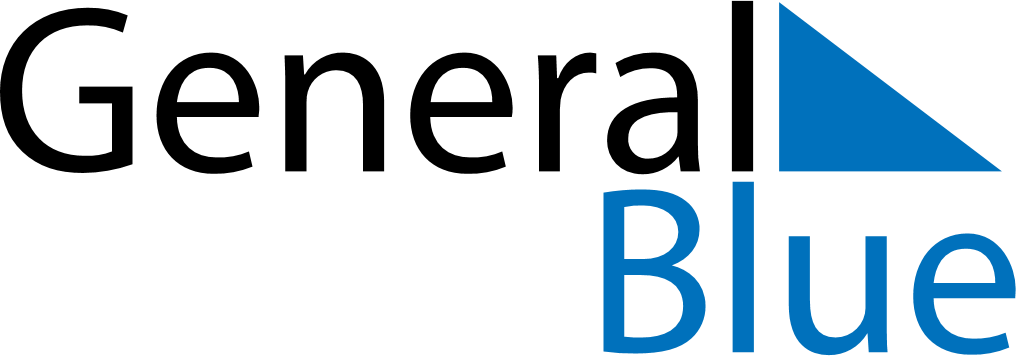 Weekly CalendarFebruary 10, 2019 - February 16, 2019Weekly CalendarFebruary 10, 2019 - February 16, 2019AMPMSundayFeb 10MondayFeb 11TuesdayFeb 12WednesdayFeb 13ThursdayFeb 14FridayFeb 15SaturdayFeb 16